 Resource 5 – Analytical paragraph chart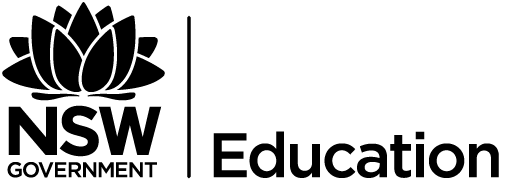 Questions and prompt:	Topic sentence and claim:	Topic sentence and claimRewrite with academic languageEvidenceParaphrase evidenceAnalysis of evidenceConcluding statement